San Diego County Operational AreaFireground Accountability Tracking ReportCaptain = #1Point                         of                             Entry: IDLH                                              Accountability: Division / Group:                                                   Engineer = #2	IC / OPSC:  	1st Firefighter = #3	RESL:  	2nd Firefighter = #4	Radio Channels:  	STANDARD ACCOUNTABILITY TAG (Samples)All 2” x 1 1/8” Dog Tags no notch are all Anodized Aluminum Laser Engraved on both sidesTYPE 1 & TYPE 3 Engines - Red Tag with Agency Name, Resource Type, Resource Number and Rank / Position Number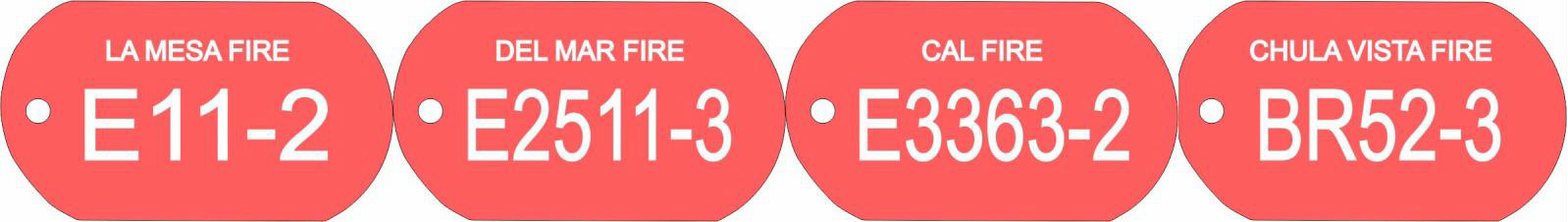 Trucks - Black Tag with Agency Name, Resource Type, Resource Number and Rank / Position Number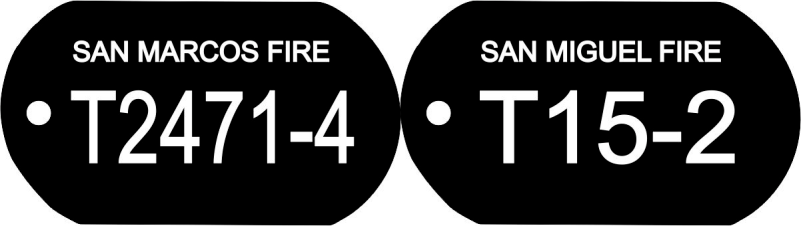 Medic or BLS Rig - Blue Tag with Agency Name, Resource Type, Resource Number and Rank / Position Number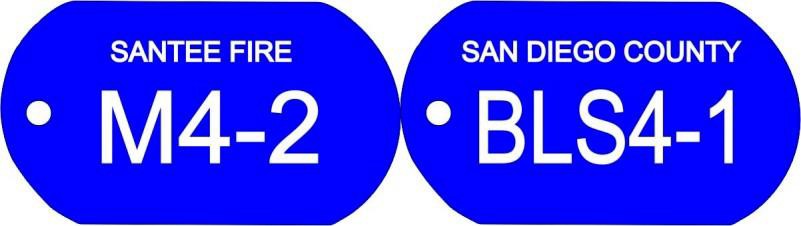 Chief Officers and Other Staff - Purple Tag with Agency Name, Resource Type, Resource NumberFC - Fire ChiefAC - Assistant ChiefDIV - Division ChiefDEP - Deputy ChiefTRN - Training StaffSFTY - Safety StaffB - Battalion Chief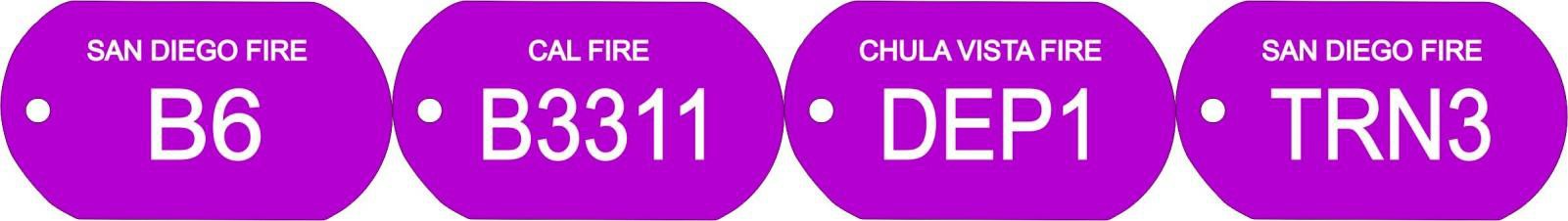 Specialty Rig & Resources - Green Tag with Agency Name, Resource Type, Resource Number and Rank / Position Number if ApplicableHM - Haz Mat RigsR - Recue RigsLA - Light & Air RigsINV - Arson InvestigatorsCPTR - HelicoptersXR - Bomb Units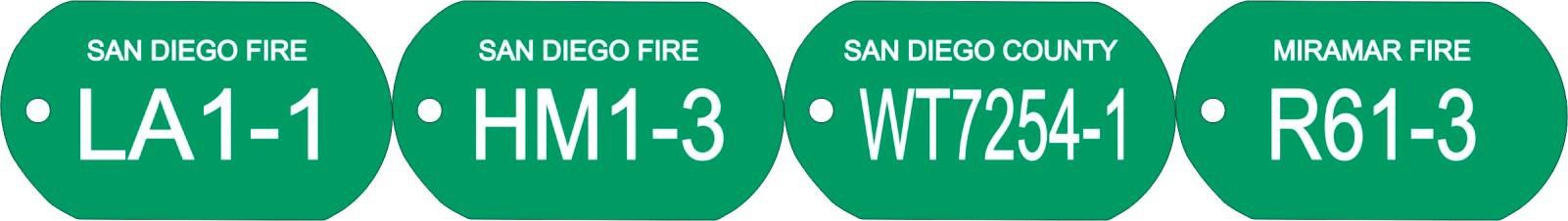 STANDARD COMPANY TAG Samples & ASSOCIATED EQUIPMENT1 1/8” HEXAGON SHAPED Anodized Aluminum Laser Engraved on both sidesColor coded with Agency Name, Resource Type, Resource Number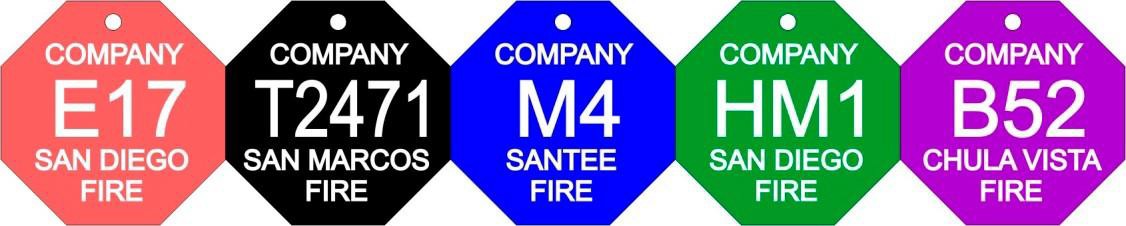 Saunders RR8514 Clipboard Box with3/16” Orange Acrylic Cover assembled with Agency vinly designator sticker inside and outside of box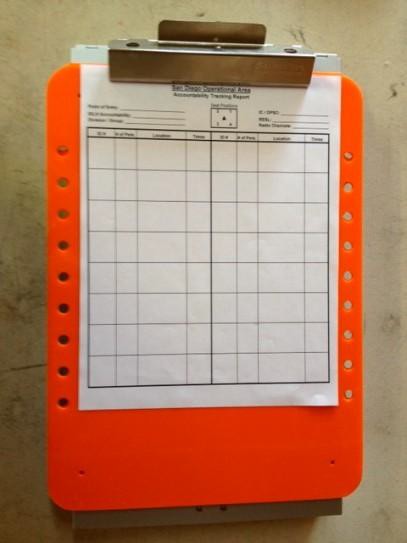 Campbell/Cooper ½” nickel-plateTrigger Snap with ½” split key ring,and 2” x 1 1/8” red dog tag assembled.Each piece sold seperately.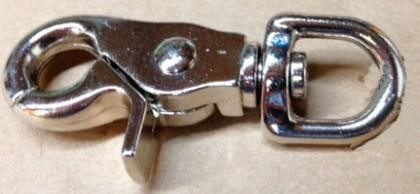 Parts are unassembled. A complete assembly, requires a Trigger Snap, ½” split key ring, and color coded tag needed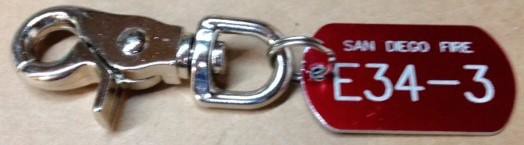 Replacement 3/16” Orange Acrylic Cover with holes, assembly ready, no drilling.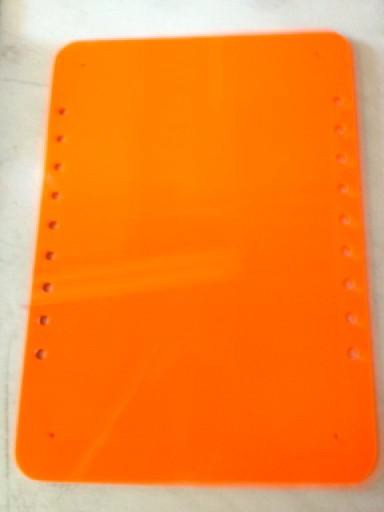 2” HY-KO Products nickel-plated split key ring needed for attachment point for Trigger Snap for some SCBA’S brands/models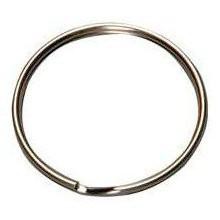 ½” nickel plated split key ring needed to attach tags to Trigger Snap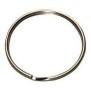 ID ## of Pers.LocationTimesID ## of Pers.LocationTimesSolarplacard Inc. Order Form for Fireground Accountability Products 1485 Country Vistas Lane, Bonita, CA 91902
 619-507-7538 Off.           619-507-7079 CELL         E-Mail - sales@solarplacard.com
 Please fill out form clearly and provide contact information including email and phone.Solarplacard Inc. Order Form for Fireground Accountability Products 1485 Country Vistas Lane, Bonita, CA 91902
 619-507-7538 Off.           619-507-7079 CELL         E-Mail - sales@solarplacard.com
 Please fill out form clearly and provide contact information including email and phone.Solarplacard Inc. Order Form for Fireground Accountability Products 1485 Country Vistas Lane, Bonita, CA 91902
 619-507-7538 Off.           619-507-7079 CELL         E-Mail - sales@solarplacard.com
 Please fill out form clearly and provide contact information including email and phone.Solarplacard Inc. Order Form for Fireground Accountability Products 1485 Country Vistas Lane, Bonita, CA 91902
 619-507-7538 Off.           619-507-7079 CELL         E-Mail - sales@solarplacard.com
 Please fill out form clearly and provide contact information including email and phone.Solarplacard Inc. Order Form for Fireground Accountability Products 1485 Country Vistas Lane, Bonita, CA 91902
 619-507-7538 Off.           619-507-7079 CELL         E-Mail - sales@solarplacard.com
 Please fill out form clearly and provide contact information including email and phone.Solarplacard Inc. Order Form for Fireground Accountability Products 1485 Country Vistas Lane, Bonita, CA 91902
 619-507-7538 Off.           619-507-7079 CELL         E-Mail - sales@solarplacard.com
 Please fill out form clearly and provide contact information including email and phone.Solarplacard Inc. Order Form for Fireground Accountability Products 1485 Country Vistas Lane, Bonita, CA 91902
 619-507-7538 Off.           619-507-7079 CELL         E-Mail - sales@solarplacard.com
 Please fill out form clearly and provide contact information including email and phone.Name of Person Ordering:Name of Person Ordering:Name of Person Ordering:Name of Person Ordering:Name of Person Ordering:Name of Person Ordering:Name of Person Ordering:Phone Number:Phone Number:Phone Number:Phone Number:Phone Number:Phone Number:Phone Number:Agency Designator:	(ie. Oceanside Fire, Cal Fire)Agency Designator:	(ie. Oceanside Fire, Cal Fire)Agency Designator:	(ie. Oceanside Fire, Cal Fire)Agency Designator:	(ie. Oceanside Fire, Cal Fire)Agency Designator:	(ie. Oceanside Fire, Cal Fire)Agency Designator:	(ie. Oceanside Fire, Cal Fire)Agency Designator:	(ie. Oceanside Fire, Cal Fire)Accountability Tags (AT)  @ $3.25 eachAccountability Tags (AT)  @ $3.25 eachAccountability Tags (AT)  @ $3.25 eachAccountability Tags (AT)  @ $3.25 eachAccountability Tags (AT)  @ $3.25 eachAccountability Tags (AT)  @ $3.25 eachAccountability Tags (AT)  @ $3.25 eachTag Type:Color:ResourceType:Unit #:Rank / Position #:Total # of SCBA Harnesses on RigTotal # ofTags Per:ATRedE511, 2, 333ATRedBR33631, 2, 333ATBlackT121, 2, 3, 444Company Tags (CT) @ $3.250achCompany Tags (CT) @ $3.250achCompany Tags (CT) @ $3.250achCompany Tags (CT) @ $3.250achCompany Tags (CT) @ $3.250achCompany Tags (CT) @ $3.250achCompany Tags (CT) @ $3.250achTag Type:Color:ResourceType:Unit #:Total # of Tags Per:ClipboardDesignators:CTRedE511Engine 51CTBlackT121Truck 12CTPurpleB31Batt 51Accessory EquipmentAccessory EquipmentAccessory EquipmentAccessory EquipmentAccessory EquipmentAccessory EquipmentAccessory EquipmentQty:Price:Item:$90.00Complete Clipboard with Suanders Box with 3/16" Orange Acrylic Cover, assembled with designation vinyl sticker inside and outComplete Clipboard with Suanders Box with 3/16" Orange Acrylic Cover, assembled with designation vinyl sticker inside and outComplete Clipboard with Suanders Box with 3/16" Orange Acrylic Cover, assembled with designation vinyl sticker inside and outComplete Clipboard with Suanders Box with 3/16" Orange Acrylic Cover, assembled with designation vinyl sticker inside and outComplete Clipboard with Suanders Box with 3/16" Orange Acrylic Cover, assembled with designation vinyl sticker inside and out$3.251/2" Nickel Plated Trigger Snap - Campbell/Cooper #T76164121/2" Nickel Plated Trigger Snap - Campbell/Cooper #T76164121/2" Nickel Plated Trigger Snap - Campbell/Cooper #T76164121/2" Nickel Plated Trigger Snap - Campbell/Cooper #T76164121/2" Nickel Plated Trigger Snap - Campbell/Cooper #T7616412$0.201/2" Split Key Ring - Nickel Plated1/2" Split Key Ring - Nickel Plated1/2" Split Key Ring - Nickel Plated1/2" Split Key Ring - Nickel Plated1/2" Split Key Ring - Nickel Plated$4.002" Split Key Ring - Nickel Plated2" Split Key Ring - Nickel Plated2" Split Key Ring - Nickel Plated2" Split Key Ring - Nickel Plated2" Split Key Ring - Nickel Plated$30.00Replacement Orange Acrylic Cover with holes for mounting, ready to assembleReplacement Orange Acrylic Cover with holes for mounting, ready to assembleReplacement Orange Acrylic Cover with holes for mounting, ready to assembleReplacement Orange Acrylic Cover with holes for mounting, ready to assembleReplacement Orange Acrylic Cover with holes for mounting, ready to assemble** Attach additional order forms as necessary** Attach additional order forms as necessary** Attach additional order forms as necessaryUpdated 10/1/23